■ 取組みのあらまし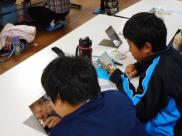 １．実施場所○ 高槻市立北清水小学校２．実施日等○ 11月9日（水）15時00分～16時30分３．活動内容○ ライオン歯科衛生研究所の歯みがきプログラムを放課後子ども教室　 のスタッフが実施○ 必要な教材や進行の手引きをライオン歯科衛生研究所より提供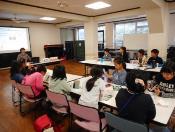 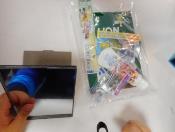 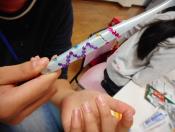 